Akceptujeme objednávku v souladu s ustanovením S 1740 zákona č. 89/2012 Sb. s doplněním podstatně neměnícím podmínky objednávky.Bereme na vědomí a souhlasíme s uveřejněním smlouvy (s hodnotou nad 50 tis Kč) v registru smluv zřízeném podle zák. č. 340/2015 Sb.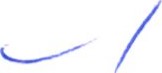 */) Podbarvená pole k povinnému vyplněníStránka I Z IPotvrzení objednávky čísloPotvrzení objednávky čísloPotvrzení objednávky čísloPotvrzení objednávky čísloPotvrzení objednávky čísloPotvrzení objednávky čísloPotvrzení objednávky čísloPotvrzení objednávky čísloPotvrzení objednávky číslo46000775754600077575460007757546000775754600077575Platební údaje:Platební údaje:Platební údaje:Platební údaje:Obchodní ľldaje:Obchodní ľldaje:Obchodní ľldaje:Obchodní ľldaje:Obchodní ľldaje:Obchodní ľldaje:Zůsob ľlhrady:Bankovním převodełn na základě daňového dokladuBankovním převodełn na základě daňového dokladuBankovním převodełn na základě daňového dokladuZpůsob dodání:Způsob dodání:Způsob dodání:Způsob dodání:elektronickyelektronickySplatnost:Do 60D UZPDo 60D UZPdnů odSłnluvní pokuta za pozdní dodání:Słnluvní pokuta za pozdní dodání:Słnluvní pokuta za pozdní dodání:Słnluvní pokuta za pozdní dodání:Urok z prodlení:S 2 naň. vl. 351/2013 Sb.S 2 naň. vl. 351/2013 Sb.S 2 naň. vl. 351/2013 Sb.Ostatní:Ostatní:Ostatní:Ostatní:Cena:Cena:bez DPH (Kč)bez DPH (Kč)bez DPH (Kč)sazba DPH (0%)sazba DPH (0%)sazba DPH (0%)DPH (Kč)DPH (Kč)s DPH (Kč)s DPH (Kč)s DPH (Kč)Cena:Cena:61 740,6061 740,6061 740,6012 965,5012 965,5074 706,1074 706,1074 706,10Vystavil:J. těrbováPodpis:*) PtoĽn-t/